Task 3Use one or two of the pictures in the document called ‘Year 3 story writing’ to write your own story. If you have your own pictures or ideas, you can use those instead. Plan your story first by drawing pictures of your ideas, using the story planning mountain. Remember to include the following when you begin your writing;Conjunctions (because, but, so, as, when, before, until, after, however, if, although)Adjectives and ENPs to add description (colours, size, texture, materials, feelings, sounds)Exciting verbs to add drama (stomped, screamed, froze, pounded, leapt,  tiptoed, roared)Time phrases to explain when things happened (the next morning, a few hours later, after that, eventually, suddenly, finally)Adverbs to explain how things happened ( carefully, slowly, timidly, bravely, rapidly, frantically)Speech marks (inverted commas “ “ ) to show when someone has spoken, including who said it and how they spoke (whispered, shouted, asked, replied, joked, cried).Other punctuation - ! (drama) , (lists) ? (questions) and capital letters for names.Don’t forget to edit and purple polish your stories for punctuation, spellings and remember it should all be in the past tense.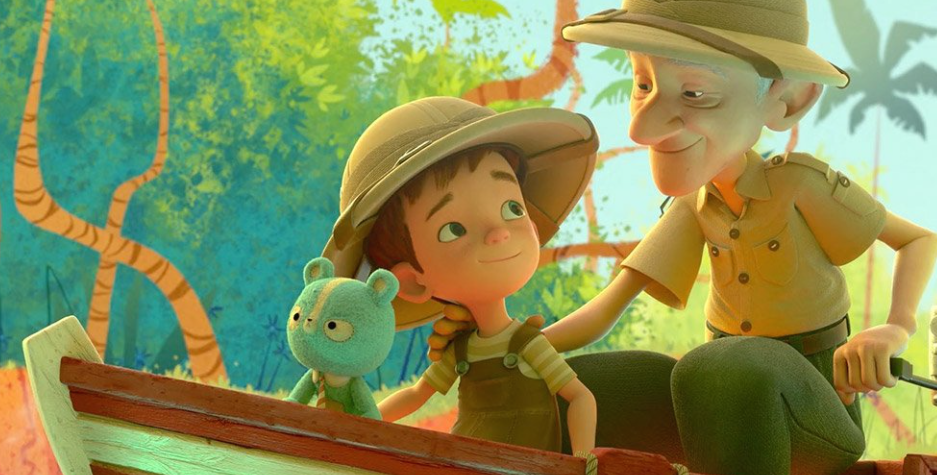 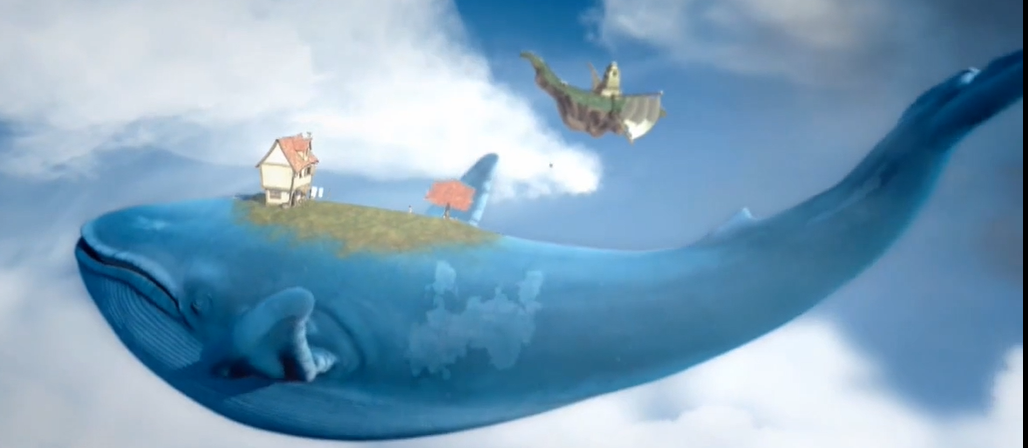 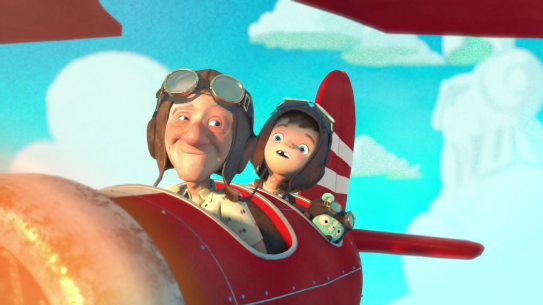 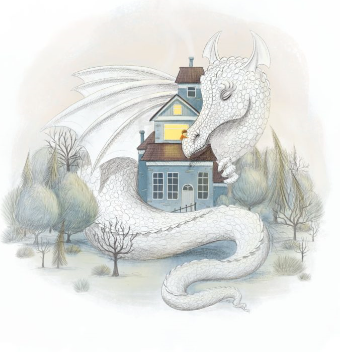 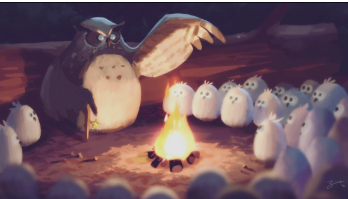 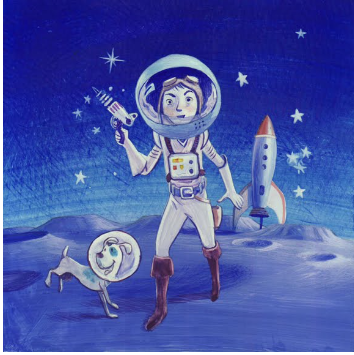 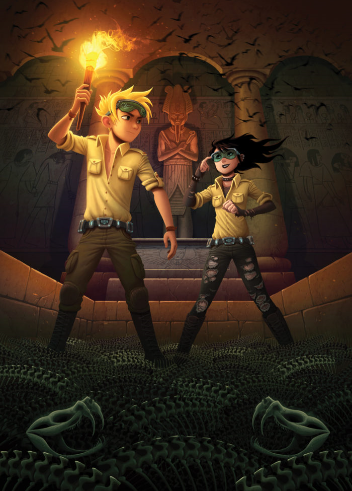 